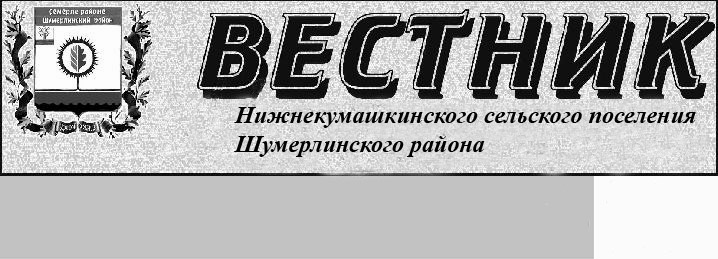 Постановление администрации   Нижнекумашкинского сельского поселения Шумерлинского района Чувашской Республики  «Об   осуществлении  полномочийглавы    Нижнекумашкинского   сельского поселения Шумерлинского района»От 26.10.2020   № 70В соответствии с Федеральным Законом от 06.10.2003 № 131-ФЗ «Об общих принципах организации местного самоуправления в Российской Федерации», ст. 22 Устава Нижнекумашкинского сельского поселения, решением Собрания депутатов Нижнекумашкинского сельского поселения от 23.10.2020  № 3/1 администрация Нижнекумашкинского сельского поселения постановляет:                                        Приступить Губановой Валентине Витальевне к осуществлению полномочий главы  Нижнекумашкинского сельского поселения 26 октября 2020 года.Настоящее постановление вступает в силу со дня его подписания.Опубликовать настоящее постановление в издании «Вестник Нижнекумашкинского сельского поселения Шумерлинского района». Глава  Нижнекумашкинского сельского  поселения                                                                                            В.В. Губанова	Постановление администрации   Нижнекумашкинского сельского поселения Шумерлинского района Чувашской Республики  «Об утверждении отчета об исполнении бюджета  Нижнекумашкинского  сельского поселения Шумерлинского района за 9 месяцев  2020 года»От 26.10.2020   г.   №  71В соответствии со статьей 264.2  Бюджетного кодекса Российской Федерации и статьей 64 Положения «О регулировании бюджетных правоотношений в Нижнекумашкинском  сельском поселении Шумерлинского района Чувашской Республики», утвержденного решением Собрания депутатов Нижнекумашкинского  сельского  поселения Шумерлинского района от 28.11.2017 № 31/2 (с изменениями)Администрация Нижнекумашкинского сельского поселения постановляет:1. Утвердить отчет об исполнении бюджета Нижнекумашкинского  сельского поселения Шумерлинского района за 9 месяцев 2020 года согласно приложению 1 к постановлению.2. Информацию об итогах исполнения бюджета Нижнекумашкинского  сельского поселения Шумерлинского района за 9 месяцев  2020 года направить Собранию депутатов Нижнекумашкинского  сельского поселения Шумерлинского района.  3. Утвердить отчет о численности муниципальных служащих, работников муниципальных учреждений с указанием фактических затрат на их денежное содержание за счет средств бюджета Нижнекумашкинского  сельского поселения Шумерлинского района за 9 месяцев  2020 года согласно приложению 2 к постановлению. 4.  Настоящее постановление вступает в силу со дня его официального опубликования в издании «Вестник Нижнекумашкинского  сельского   поселения  Шумерлинского района».Глава Нижнекумашкинского  сельского  поселения                                                                                                                                                                                  В.В. Губанова   	Отчет  об  осуществлении  бюджетных  инвестиций  в  объекты  капитального   строительства  в  соответствии  с  адресной  инвестиционной  программой  Нижнекумашкинского  сельского  поселения  Шумерлинского  района  с  разбивкой  по  объектам  капитального  строительства  за 1 полугодие 2020  года                                                                                                               (тыс. рублей)ОТЧЕТоб  использовании ассигнований резервного фондаадминистрации Нижнекумашкинского сельского поселения Шумерлинского района за  9 месяцев  2020 года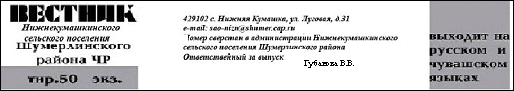 Приложение №1 к постановлению администрацииНижнекумашкинского сельскогопоселения Шумерлинского районаот   26.10.2020   г.   №  71ОТЧЕТ ОБ ИСПОЛНЕНИИ БЮДЖЕТА НИЖНЕКУМАШКИНСКОГО СЕЛЬСКОГО ПОСЕЛЕНИЯ  ШУМЕРЛИНСКОГО РАЙНА ЗА 9 МЕСЯЦЕВ 2020 ГОДАПриложение №1 к постановлению администрацииНижнекумашкинского сельскогопоселения Шумерлинского районаот   26.10.2020   г.   №  71ОТЧЕТ ОБ ИСПОЛНЕНИИ БЮДЖЕТА НИЖНЕКУМАШКИНСКОГО СЕЛЬСКОГО ПОСЕЛЕНИЯ  ШУМЕРЛИНСКОГО РАЙНА ЗА 9 МЕСЯЦЕВ 2020 ГОДАПриложение №1 к постановлению администрацииНижнекумашкинского сельскогопоселения Шумерлинского районаот   26.10.2020   г.   №  71ОТЧЕТ ОБ ИСПОЛНЕНИИ БЮДЖЕТА НИЖНЕКУМАШКИНСКОГО СЕЛЬСКОГО ПОСЕЛЕНИЯ  ШУМЕРЛИНСКОГО РАЙНА ЗА 9 МЕСЯЦЕВ 2020 ГОДАПриложение №1 к постановлению администрацииНижнекумашкинского сельскогопоселения Шумерлинского районаот   26.10.2020   г.   №  71ОТЧЕТ ОБ ИСПОЛНЕНИИ БЮДЖЕТА НИЖНЕКУМАШКИНСКОГО СЕЛЬСКОГО ПОСЕЛЕНИЯ  ШУМЕРЛИНСКОГО РАЙНА ЗА 9 МЕСЯЦЕВ 2020 ГОДАПриложение №1 к постановлению администрацииНижнекумашкинского сельскогопоселения Шумерлинского районаот   26.10.2020   г.   №  71ОТЧЕТ ОБ ИСПОЛНЕНИИ БЮДЖЕТА НИЖНЕКУМАШКИНСКОГО СЕЛЬСКОГО ПОСЕЛЕНИЯ  ШУМЕРЛИНСКОГО РАЙНА ЗА 9 МЕСЯЦЕВ 2020 ГОДАНаименование финансового органаФинансовый отдел администрации Шумерлинского района Финансовый отдел администрации Шумерлинского района Финансовый отдел администрации Шумерлинского района Наименование бюджета Бюджет Нижнекумашкинского сельского поселенияБюджет Нижнекумашкинского сельского поселенияБюджет Нижнекумашкинского сельского поселенияПериодичность: квартальнаяЕдиница измерения:  руб.                                 1. Доходы бюджета                                 1. Доходы бюджета                                 1. Доходы бюджета                                 1. Доходы бюджета                                 1. Доходы бюджета Наименование показателяКод строкиКод дохода по бюджетной классификацииУтвержденные бюджетные назначенияИсполнено Наименование показателяКод строкиКод дохода по бюджетной классификацииУтвержденные бюджетные назначенияИсполнено Наименование показателяКод строкиКод дохода по бюджетной классификацииУтвержденные бюджетные назначенияИсполнено12345Доходы бюджета - всего010x6 507 725,634 513 195,61в том числе:  НАЛОГОВЫЕ И НЕНАЛОГОВЫЕ ДОХОДЫ010100 1 00 00000 00 0000 000485 000,00304 934,83  НАЛОГИ НА ТОВАРЫ (РАБОТЫ, УСЛУГИ), РЕАЛИЗУЕМЫЕ НА ТЕРРИТОРИИ РОССИЙСКОЙ ФЕДЕРАЦИИ010100 1 03 00000 00 0000 000485 000,00304 934,83  Акцизы по подакцизным товарам (продукции), производимым на территории Российской Федерации010100 1 03 02000 01 0000 110485 000,00304 934,83  Доходы от уплаты акцизов на дизельное топливо, подлежащие распределению между бюджетами субъектов Российской Федерации и местными бюджетами с учетом установленных дифференцированных нормативов отчислений в местные бюджеты010100 1 03 02230 01 0000 110200 000,00142 163,00  Доходы от уплаты акцизов на дизельное топливо, подлежащие распределению между бюджетами субъектов Российской Федерации и местными бюджетами с учетом установленных дифференцированных нормативов отчислений в местные бюджеты (по нормативам, установленным Федеральным законом о федеральном бюджете в целях формирования дорожных фондов субъектов Российской Федерации)010100 1 03 02231 01 0000 110200 000,00142 163,00  Доходы от уплаты акцизов на моторные масла для дизельных и (или) карбюраторных (инжекторных) двигателей, подлежащие распределению между бюджетами субъектов Российской Федерации и местными бюджетами с учетом установленных дифференцированных нормативов отчислений в местные бюджеты010100 1 03 02240 01 0000 110-981,42  Доходы от уплаты акцизов на моторные масла для дизельных и (или) карбюраторных (инжекторных) двигателей, подлежащие распределению между бюджетами субъектов Российской Федерации и местными бюджетами с учетом установленных дифференцированных нормативов отчислений в местные бюджеты (по нормативам, установленным Федеральным законом о федеральном бюджете в целях формирования дорожных фондов субъектов Российской Федерации)010100 1 03 02241 01 0000 110-981,42  Доходы от уплаты акцизов на автомобильный бензин, подлежащие распределению между бюджетами субъектов Российской Федерации и местными бюджетами с учетом установленных дифференцированных нормативов отчислений в местные бюджеты010100 1 03 02250 01 0000 110285 000,00189 558,78  Доходы от уплаты акцизов на автомобильный бензин, подлежащие распределению между бюджетами субъектов Российской Федерации и местными бюджетами с учетом установленных дифференцированных нормативов отчислений в местные бюджеты (по нормативам, установленным Федеральным законом о федеральном бюджете в целях формирования дорожных фондов субъектов Российской Федерации)010100 1 03 02251 01 0000 110285 000,00189 558,78  Доходы от уплаты акцизов на прямогонный бензин, подлежащие распределению между бюджетами субъектов Российской Федерации и местными бюджетами с учетом установленных дифференцированных нормативов отчислений в местные бюджеты010100 1 03 02260 01 0000 110--27 768,37  Доходы от уплаты акцизов на прямогонный бензин, подлежащие распределению между бюджетами субъектов Российской Федерации и местными бюджетами с учетом установленных дифференцированных нормативов отчислений в местные бюджеты (по нормативам, установленным Федеральным законом о федеральном бюджете в целях формирования дорожных фондов субъектов Российской Федерации)010100 1 03 02261 01 0000 110--27 768,37  НАЛОГОВЫЕ И НЕНАЛОГОВЫЕ ДОХОДЫ010182 1 00 00000 00 0000 000295 900,00105 849,40  НАЛОГИ НА ПРИБЫЛЬ, ДОХОДЫ010182 1 01 00000 00 0000 00041 700,0029 977,66  Налог на доходы физических лиц010182 1 01 02000 01 0000 11041 700,0029 977,66  Налог на доходы физических лиц с доходов, источником которых является налоговый агент, за исключением доходов, в отношении которых исчисление и уплата налога осуществляются в соответствии со статьями 227, 227.1 и 228 Налогового кодекса Российской Федерации010182 1 01 02010 01 0000 11041 700,0029 968,48  Налог на доходы физических лиц с доходов, источником которых является налоговый агент, за исключением доходов, в отношении которых исчисление и уплата налога осуществляются в соответствии со статьями 227, 227.1 и 228 Налогового кодекса Российской Федерации (сумма платежа (перерасчеты, недоимка и задолженность по соответствующему платежу, в том числе по отмененному)010182 1 01 02010 01 1000 11041 700,0029 672,43  Налог на доходы физических лиц с доходов, источником которых является налоговый агент, за исключением доходов, в отношении которых исчисление и уплата налога осуществляются в соответствии со статьями 227, 227.1 и 228 Налогового кодекса Российской Федерации (пени по соответствующему платежу)010182 1 01 02010 01 2100 110-140,50  Налог на доходы физических лиц с доходов, источником которых является налоговый агент, за исключением доходов, в отношении которых исчисление и уплата налога осуществляются в соответствии со статьями 227, 227.1 и 228 Налогового кодекса Российской Федерации (суммы денежных взысканий (штрафов) по соответствующему платежу согласно законодательству Российской Федерации)010182 1 01 02010 01 3000 110-155,55  Налог на доходы физических лиц с доходов, полученных от осуществления деятельности физическими лицами, зарегистрированными в качестве индивидуальных предпринимателей, нотариусов, занимающихся частной практикой, адвокатов, учредивших адвокатские кабинеты, и других лиц, занимающихся частной практикой в соответствии со статьей 227 Налогового кодекса Российской Федерации010182 1 01 02020 01 0000 110-0,15  Налог на доходы физических лиц с доходов, полученных от осуществления деятельности физическими лицами, зарегистрированными в качестве индивидуальных предпринимателей, нотариусов, занимающихся частной практикой, адвокатов, учредивших адвокатские кабинеты, и других лиц, занимающихся частной практикой в соответствии со статьей 227 Налогового кодекса Российской Федерации (сумма платежа (перерасчеты, недоимка и задолженность по соответствующему платежу, в том числе по отмененному)010182 1 01 02020 01 1000 110-0,15  Налог на доходы физических лиц с доходов, полученных физическими лицами в соответствии со статьей 228 Налогового кодекса Российской Федерации010182 1 01 02030 01 0000 110-9,03  Налог на доходы физических лиц с доходов, полученных физическими лицами в соответствии со статьей 228 Налогового кодекса Российской Федерации (сумма платежа (перерасчеты, недоимка и задолженность по соответствующему платежу, в том числе по отмененному)010182 1 01 02030 01 1000 110-1,53  Налог на доходы физических лиц с доходов, полученных физическими лицами в соответствии со статьей 228 Налогового кодекса Российской Федерации (суммы денежных взысканий (штрафов) по соответствующему платежу согласно законодательству Российской Федерации)010182 1 01 02030 01 3000 110-7,50  НАЛОГИ НА СОВОКУПНЫЙ ДОХОД010182 1 05 00000 00 0000 0004 200,007 676,91  Единый сельскохозяйственный налог010182 1 05 03000 01 0000 1104 200,007 676,91  Единый сельскохозяйственный налог010182 1 05 03010 01 0000 1104 200,007 676,91  Единый сельскохозяйственный налог (сумма платежа (перерасчеты, недоимка и задолженность по соответствующему платежу, в том числе по отмененному)010182 1 05 03010 01 1000 1104 200,007 676,40  Единый сельскохозяйственный налог (пени по соответствующему платежу)010182 1 05 03010 01 2100 110-0,51  НАЛОГИ НА ИМУЩЕСТВО010182 1 06 00000 00 0000 000250 000,0068 194,83  Налог на имущество физических лиц010182 1 06 01000 00 0000 11080 000,008 229,49  Налог на имущество физических лиц, взимаемый по ставкам, применяемым к объектам налогообложения, расположенным в границах сельских поселений010182 1 06 01030 10 0000 11080 000,008 229,49  Налог на имущество физических лиц, взимаемый по ставкам, применяемым к объектам налогообложения, расположенным в границах сельских поселений (сумма платежа (перерасчеты, недоимка и задолженность по соответствующему платежу, в том числе по отмененному)010182 1 06 01030 10 1000 11080 000,007 288,71  Налог на имущество физических лиц, взимаемый по ставкам, применяемым к объектам налогообложения, расположенным в границах сельских поселений (пени по соответствующему платежу)010182 1 06 01030 10 2100 110-940,78  Земельный налог010182 1 06 06000 00 0000 110170 000,0059 965,34  Земельный налог с организаций010182 1 06 06030 00 0000 11055 000,0035 299,50  Земельный налог с организаций, обладающих земельным участком, расположенным в границах сельских поселений010182 1 06 06033 10 0000 11055 000,0035 299,50  Земельный налог с организаций, обладающих земельным участком, расположенным в границах сельских поселений  (сумма платежа (перерасчеты, недоимка и задолженность по соответствующему платежу, в том числе по отмененному)010182 1 06 06033 10 1000 11055 000,0035 049,50  Земельный налог с организаций, обладающих земельным участком, расположенным в границах сельских поселений  (суммы денежных взысканий (штрафов) по соответствующему платежу согласно законодательству Российской Федерации)010182 1 06 06033 10 3000 110-250,00  Земельный налог с физических лиц010182 1 06 06040 00 0000 110115 000,0024 665,84  Земельный налог с физических лиц, обладающих земельным участком, расположенным в границах сельских поселений010182 1 06 06043 10 0000 110115 000,0024 665,84  Земельный налог с физических лиц, обладающих земельным участком, расположенным в границах сельских поселений  (сумма платежа (перерасчеты, недоимка и задолженность по соответствующему платежу, в том числе по отмененному)010182 1 06 06043 10 1000 110115 000,0023 084,28  Земельный налог с физических лиц, обладающих земельным участком, расположенным в границах сельских поселений  (пени по соответствующему платежу)010182 1 06 06043 10 2100 110-1 583,06  Земельный налог с физических лиц, обладающих земельным участком, расположенным в границах сельских поселений  (прочие поступления)010182 1 06 06043 10 4000 110--1,50  НАЛОГОВЫЕ И НЕНАЛОГОВЫЕ ДОХОДЫ010993 1 00 00000 00 0000 000116 749,0080 075,75  ГОСУДАРСТВЕННАЯ ПОШЛИНА010993 1 08 00000 00 0000 0005 049,001 110,00  Государственная пошлина за совершение нотариальных действий (за исключением действий, совершаемых консульскими учреждениями Российской Федерации)010993 1 08 04000 01 0000 1105 049,001 110,00  Государственная пошлина за совершение нотариальных действий должностными лицами органов местного самоуправления, уполномоченными в соответствии с законодательными актами Российской Федерации на совершение нотариальных действий010993 1 08 04020 01 0000 1105 049,001 110,00010993 1 08 04020 01 1000 1105 049,001 110,00  ДОХОДЫ ОТ ИСПОЛЬЗОВАНИЯ ИМУЩЕСТВА, НАХОДЯЩЕГОСЯ В ГОСУДАРСТВЕННОЙ И МУНИЦИПАЛЬНОЙ СОБСТВЕННОСТИ010993 1 11 00000 00 0000 000111 700,0078 965,75  Доходы, получаемые в виде арендной либо иной платы за передачу в возмездное пользование государственного и муниципального имущества (за исключением имущества бюджетных и автономных учреждений, а также имущества государственных и муниципальных унитарных предприятий, в том числе казенных)010993 1 11 05000 00 0000 120111 700,0078 965,75  Доходы, получаемые в виде арендной платы за земли после разграничения государственной собственности на землю, а также средства от продажи права на заключение договоров аренды указанных земельных участков (за исключением земельных участков бюджетных и автономных учреждений)010993 1 11 05020 00 0000 12012 900,00680,00  Доходы, получаемые в виде арендной платы, а также средства от продажи права на заключение договоров аренды за земли, находящиеся в собственности сельских поселений (за исключением земельных участков муниципальных бюджетных и автономных учреждений)010993 1 11 05025 10 0000 12012 900,00680,00  Доходы от сдачи в аренду имущества, находящегося в оперативном управлении органов государственной власти, органов местного самоуправления, государственных внебюджетных фондов и созданных ими учреждений (за исключением имущества бюджетных и автономных учреждений)010993 1 11 05030 00 0000 12098 800,0078 285,75  Доходы от сдачи в аренду имущества, находящегося в оперативном управлении органов управления сельских поселений и созданных ими учреждений (за исключением имущества муниципальных бюджетных и автономных учреждений)010993 1 11 05035 10 0000 12098 800,0078 285,75  БЕЗВОЗМЕЗДНЫЕ ПОСТУПЛЕНИЯ010993 2 00 00000 00 0000 0005 610 076,634 022 335,63  БЕЗВОЗМЕЗДНЫЕ ПОСТУПЛЕНИЯ ОТ ДРУГИХ БЮДЖЕТОВ БЮДЖЕТНОЙ СИСТЕМЫ РОССИЙСКОЙ ФЕДЕРАЦИИ010993 2 02 00000 00 0000 0005 161 036,633 837 495,63  Дотации бюджетам бюджетной системы Российской Федерации010993 2 02 10000 00 0000 1501 058 655,00783 379,00  Дотации на выравнивание бюджетной обеспеченности010993 2 02 15001 00 0000 150737 800,00550 250,00  Дотации бюджетам сельских поселений на выравнивание бюджетной обеспеченности из бюджета субъекта Российской Федерации010993 2 02 15001 10 0000 150737 800,00550 250,00  Дотации бюджетам на поддержку мер по обеспечению сбалансированности бюджетов010993 2 02 15002 00 0000 150320 855,00233 129,00  Дотации бюджетам сельских поселений на поддержку мер по обеспечению сбалансированности бюджетов010993 2 02 15002 10 0000 150320 855,00233 129,00  Субсидии бюджетам бюджетной системы Российской Федерации (межбюджетные субсидии)010993 2 02 20000 00 0000 1503 510 036,632 586 431,63  Субсидии бюджетам на осуществление дорожной деятельности в отношении автомобильных дорог общего пользования, а также капитального ремонта и ремонта дворовых территорий многоквартирных домов, проездов к дворовым территориям многоквартирных домов населенных пунктов010993 2 02 20216 00 0000 150389 860,00-  Субсидии бюджетам сельских поселений на осуществление дорожной деятельности в отношении автомобильных дорог общего пользования, а также капитального ремонта и ремонта дворовых территорий многоквартирных домов, проездов к дворовым территориям многоквартирных домов населенных пунктов010993 2 02 20216 10 0000 150389 860,00-  Прочие субсидии010993 2 02 29999 00 0000 1503 120 176,632 586 431,63  Прочие субсидии бюджетам сельских поселений010993 2 02 29999 10 0000 1503 120 176,632 586 431,63  Субвенции бюджетам бюджетной системы Российской Федерации010993 2 02 30000 00 0000 15092 345,0067 685,00  Субвенции местным бюджетам на выполнение передаваемых полномочий субъектов Российской Федерации010993 2 02 30024 00 0000 1502 000,00-  Субвенции бюджетам сельских поселений на выполнение передаваемых полномочий субъектов Российской Федерации010993 2 02 30024 10 0000 1502 000,00-  Субвенции бюджетам на осуществление первичного воинского учета на территориях, где отсутствуют военные комиссариаты010993 2 02 35118 00 0000 15090 345,0067 685,00  Субвенции бюджетам сельских поселений на осуществление первичного воинского учета на территориях, где отсутствуют военные комиссариаты010993 2 02 35118 10 0000 15090 345,0067 685,00  Иные межбюджетные трансферты010993 2 02 40000 00 0000 150500 000,00400 000,00  Прочие межбюджетные трансферты, передаваемые бюджетам010993 2 02 49999 00 0000 150500 000,00400 000,00  Прочие межбюджетные трансферты, передаваемые бюджетам сельских поселений010993 2 02 49999 10 0000 150500 000,00400 000,00  ПРОЧИЕ БЕЗВОЗМЕЗДНЫЕ ПОСТУПЛЕНИЯ010993 2 07 00000 00 0000 000449 040,00184 840,00  Прочие безвозмездные поступления в бюджеты сельских поселений010993 2 07 05000 10 0000 150449 040,00184 840,00  Безвозмездные поступления от физических и юридических лиц на финансовое обеспечение дорожной деятельности, в том числе добровольных пожертвований, в отношении автомобильных дорог общего пользования местного значения сельских поселений010993 2 07 05010 10 0000 150227 550,0083 710,00  Поступления от денежных пожертвований, предоставляемых физическими лицами получателям средств бюджетов сельских поселений010993 2 07 05020 10 0000 150-101 130,00  Прочие безвозмездные поступления в бюджеты сельских поселений010993 2 07 05030 10 0000 150221 490,00-                                              2. Расходы бюджета                                              2. Расходы бюджета                                              2. Расходы бюджета                                              2. Расходы бюджета                                              2. Расходы бюджета Наименование показателяКод строкиКод расхода по бюджетной классификацииУтвержденные бюджетные назначенияИсполнено Наименование показателяКод строкиКод расхода по бюджетной классификацииУтвержденные бюджетные назначенияИсполнено Наименование показателяКод строкиКод расхода по бюджетной классификацииУтвержденные бюджетные назначенияИсполнено12345Расходы бюджета - всего200x6 639 971,634 717 954,51в том числе:  Обеспечение функций муниципальных органов200993 0104 Ч5 Э 01 00200 0001 033 249,00678 043,80  Расходы на выплаты персоналу в целях обеспечения выполнения функций государственными (муниципальными) органами, казенными учреждениями, органами управления государственными внебюджетными фондами200993 0104 Ч5 Э 01 00200 100994 200,00655 865,29  Расходы на выплаты персоналу государственных (муниципальных) органов200993 0104 Ч5 Э 01 00200 120994 200,00655 865,29  Фонд оплаты труда государственных (муниципальных) органов200993 0104 Ч5 Э 01 00200 121741 500,00495 450,80  Иные выплаты персоналу государственных (муниципальных) органов, за исключением фонда оплаты труда200993 0104 Ч5 Э 01 00200 12228 800,0019 200,00  Взносы по обязательному социальному страхованию на выплаты денежного содержания и иные выплаты работникам государственных (муниципальных) органов200993 0104 Ч5 Э 01 00200 129223 900,00141 214,49  Закупка товаров, работ и услуг для обеспечения государственных (муниципальных) нужд200993 0104 Ч5 Э 01 00200 20024 000,0013 924,25  Иные закупки товаров, работ и услуг для обеспечения государственных (муниципальных) нужд200993 0104 Ч5 Э 01 00200 24024 000,0013 924,25  Закупка товаров, работ, услуг в сфере информационно-коммуникационных технологий200993 0104 Ч5 Э 01 00200 24224 000,0013 924,25  Иные бюджетные ассигнования200993 0104 Ч5 Э 01 00200 80015 049,008 254,26  Уплата налогов, сборов и иных платежей200993 0104 Ч5 Э 01 00200 85015 049,008 254,26  Уплата налога на имущество организаций и земельного налога200993 0104 Ч5 Э 01 00200 85110 049,005 531,00  Уплата иных платежей200993 0104 Ч5 Э 01 00200 8535 000,002 723,26  Организация и проведение выборов в законодательные (представительные) органы муниципального образования200993 0107 Ч5 Э 01 73790 00082 800,0082 800,00  Закупка товаров, работ и услуг для обеспечения государственных (муниципальных) нужд200993 0107 Ч5 Э 01 73790 20082 800,0082 800,00  Иные закупки товаров, работ и услуг для обеспечения государственных (муниципальных) нужд200993 0107 Ч5 Э 01 73790 24082 800,0082 800,00  Прочая закупка товаров, работ и услуг200993 0107 Ч5 Э 01 73790 24482 800,0082 800,00  Резервный фонд администрации муниципального образования Чувашской Республики200993 0111 Ч4 1 01 73430 0001 000,00-  Иные бюджетные ассигнования200993 0111 Ч4 1 01 73430 8001 000,00-  Резервные средства200993 0111 Ч4 1 01 73430 8701 000,00-  Проведение землеустроительных (кадастровых) работ по земельным участкам, находящимся в собственности муниципального образования, и внесение сведений в кадастр недвижимости200993 0113 A4 1 02 77590 00035 000,0035 000,00  Закупка товаров, работ и услуг для обеспечения государственных (муниципальных) нужд200993 0113 A4 1 02 77590 20035 000,0035 000,00  Иные закупки товаров, работ и услуг для обеспечения государственных (муниципальных) нужд200993 0113 A4 1 02 77590 24035 000,0035 000,00  Прочая закупка товаров, работ и услуг200993 0113 A4 1 02 77590 24435 000,0035 000,00  Осуществление первичного воинского учета на территориях, где отсутствуют военные комиссариаты, за счет субвенции, предоставляемой из федерального бюджета200993 0203 Ч4 1 04 51180 00090 345,0067 685,00  Расходы на выплаты персоналу в целях обеспечения выполнения функций государственными (муниципальными) органами, казенными учреждениями, органами управления государственными внебюджетными фондами200993 0203 Ч4 1 04 51180 10083 445,0060 785,00  Расходы на выплаты персоналу государственных (муниципальных) органов200993 0203 Ч4 1 04 51180 12083 445,0060 785,00  Фонд оплаты труда государственных (муниципальных) органов200993 0203 Ч4 1 04 51180 12164 091,0046 125,00  Взносы по обязательному социальному страхованию на выплаты денежного содержания и иные выплаты работникам государственных (муниципальных) органов200993 0203 Ч4 1 04 51180 12919 354,0014 660,00  Закупка товаров, работ и услуг для обеспечения государственных (муниципальных) нужд200993 0203 Ч4 1 04 51180 2006 900,006 900,00  Иные закупки товаров, работ и услуг для обеспечения государственных (муниципальных) нужд200993 0203 Ч4 1 04 51180 2406 900,006 900,00  Прочая закупка товаров, работ и услуг200993 0203 Ч4 1 04 51180 2446 900,006 900,00  Финансовое обеспечение передаваемых государственных полномочий Чувашской Республики по организации на территории поселений и городских округов мероприятий при осуществлении деятельности по обращению с животными без владельцев, а также по расчету и предоставлению субвенций бюджетам поселений на осуществление указанных полномочий200993 0405 Ц9 7 01 12750 00010 000,00-  Закупка товаров, работ и услуг для обеспечения государственных (муниципальных) нужд200993 0405 Ц9 7 01 12750 20010 000,00-  Иные закупки товаров, работ и услуг для обеспечения государственных (муниципальных) нужд200993 0405 Ц9 7 01 12750 24010 000,00-  Прочая закупка товаров, работ и услуг200993 0405 Ц9 7 01 12750 24410 000,00-  Реализация проектов развития общественной инфраструктуры, основанных на местных инициативах200993 0409 A6 2 01 S6570 0001 896 576,161 814 994,33  Закупка товаров, работ и услуг для обеспечения государственных (муниципальных) нужд200993 0409 A6 2 01 S6570 2001 896 576,161 814 994,33  Иные закупки товаров, работ и услуг для обеспечения государственных (муниципальных) нужд200993 0409 A6 2 01 S6570 2401 896 576,161 814 994,33  Прочая закупка товаров, работ и услуг200993 0409 A6 2 01 S6570 2441 896 576,161 814 994,33  Капитальный ремонт и ремонт автомобильных дорог общего пользования местного значения в границах населенных пунктов поселения200993 0409 Ч2 1 03 74191 000239 388,05-  Закупка товаров, работ и услуг для обеспечения государственных (муниципальных) нужд200993 0409 Ч2 1 03 74191 200239 388,05-  Иные закупки товаров, работ и услуг для обеспечения государственных (муниципальных) нужд200993 0409 Ч2 1 03 74191 240239 388,05-  Прочая закупка товаров, работ и услуг200993 0409 Ч2 1 03 74191 244239 388,05-  Капитальный ремонт и ремонт автомобильных дорог общего пользования местного значения в границах населенных пунктов поселения200993 0409 Ч2 1 03 S4191 000410 378,9520 518,95  Закупка товаров, работ и услуг для обеспечения государственных (муниципальных) нужд200993 0409 Ч2 1 03 S4191 200410 378,9520 518,95  Иные закупки товаров, работ и услуг для обеспечения государственных (муниципальных) нужд200993 0409 Ч2 1 03 S4191 240410 378,9520 518,95  Прочая закупка товаров, работ и услуг200993 0409 Ч2 1 03 S4191 244410 378,9520 518,95  Содержание автомобильных дорог общего пользования местного значения в границах населенных пунктов поселения200993 0409 Ч2 1 03 S4192 000283 385,0050 000,00  Закупка товаров, работ и услуг для обеспечения государственных (муниципальных) нужд200993 0409 Ч2 1 03 S4192 200283 385,0050 000,00  Иные закупки товаров, работ и услуг для обеспечения государственных (муниципальных) нужд200993 0409 Ч2 1 03 S4192 240283 385,0050 000,00  Прочая закупка товаров, работ и услуг200993 0409 Ч2 1 03 S4192 244283 385,0050 000,00  Обеспечение мероприятий по капитальному ремонту многоквартирных домов, находящихся в муниципальной собственности200993 0501 A1 1 03 72770 000463,05463,05  Закупка товаров, работ и услуг для обеспечения государственных (муниципальных) нужд200993 0501 A1 1 03 72770 200463,05463,05  Иные закупки товаров, работ и услуг для обеспечения государственных (муниципальных) нужд200993 0501 A1 1 03 72770 240463,05463,05  Прочая закупка товаров, работ и услуг200993 0501 A1 1 03 72770 244463,05463,05  Реализация проектов развития общественной инфраструктуры, основанных на местных инициативах200993 0502 A6 2 01 S6570 000544 620,00449 479,30  Закупка товаров, работ и услуг для обеспечения государственных (муниципальных) нужд200993 0502 A6 2 01 S6570 200544 620,00449 479,30  Иные закупки товаров, работ и услуг для обеспечения государственных (муниципальных) нужд200993 0502 A6 2 01 S6570 240544 620,00449 479,30  Прочая закупка товаров, работ и услуг200993 0502 A6 2 01 S6570 244544 620,00449 479,30  Уличное освещение200993 0503 A5 1 02 77400 00076 355,0053 144,07  Закупка товаров, работ и услуг для обеспечения государственных (муниципальных) нужд200993 0503 A5 1 02 77400 20076 355,0053 144,07  Иные закупки товаров, работ и услуг для обеспечения государственных (муниципальных) нужд200993 0503 A5 1 02 77400 24076 355,0053 144,07  Прочая закупка товаров, работ и услуг200993 0503 A5 1 02 77400 24476 355,0053 144,07  Реализация мероприятий по благоустройству территории200993 0503 A5 1 02 77420 00016 000,0015 149,10  Закупка товаров, работ и услуг для обеспечения государственных (муниципальных) нужд200993 0503 A5 1 02 77420 20016 000,0015 149,10  Иные закупки товаров, работ и услуг для обеспечения государственных (муниципальных) нужд200993 0503 A5 1 02 77420 24016 000,0015 149,10  Прочая закупка товаров, работ и услуг200993 0503 A5 1 02 77420 24416 000,0015 149,10  Реализация проектов развития общественной инфраструктуры, основанных на местных инициативах200993 0503 A6 2 01 S6570 000677 755,61382 842,78  Закупка товаров, работ и услуг для обеспечения государственных (муниципальных) нужд200993 0503 A6 2 01 S6570 200677 755,61382 842,78  Иные закупки товаров, работ и услуг для обеспечения государственных (муниципальных) нужд200993 0503 A6 2 01 S6570 240677 755,61382 842,78  Прочая закупка товаров, работ и услуг200993 0503 A6 2 01 S6570 244677 755,61382 842,78  Реализация проектов, направленных на благоустройство и развитие территорий населенных пунктов Чувашской Республики, за счет дотации на поддержку мер по обеспечению сбалансированности бюджетов за счет средств резервного фонда Правительства Российской Федерации200993 0503 A6 2 03 5002F 000500 000,00400 000,00  Закупка товаров, работ и услуг для обеспечения государственных (муниципальных) нужд200993 0503 A6 2 03 5002F 200500 000,00400 000,00  Иные закупки товаров, работ и услуг для обеспечения государственных (муниципальных) нужд200993 0503 A6 2 03 5002F 240500 000,00400 000,00  Прочая закупка товаров, работ и услуг200993 0503 A6 2 03 5002F 244500 000,00400 000,00  Организация временного трудоустройства безработных граждан, испытывающих трудности в поиске работы200993 0503 Ц6 1 01 72270 0005 000,00-  Закупка товаров, работ и услуг для обеспечения государственных (муниципальных) нужд200993 0503 Ц6 1 01 72270 2005 000,00-  Иные закупки товаров, работ и услуг для обеспечения государственных (муниципальных) нужд200993 0503 Ц6 1 01 72270 2405 000,00-  Прочая закупка товаров, работ и услуг200993 0503 Ц6 1 01 72270 2445 000,00-  Обеспечение деятельности государственных учреждений культурно-досугового типа и народного творчества200993 0801 Ц4 1 07 7A390 000316 603,18246 781,50  Закупка товаров, работ и услуг для обеспечения государственных (муниципальных) нужд200993 0801 Ц4 1 07 7A390 200316 603,18246 781,50  Иные закупки товаров, работ и услуг для обеспечения государственных (муниципальных) нужд200993 0801 Ц4 1 07 7A390 240316 603,18246 781,50  Прочая закупка товаров, работ и услуг200993 0801 Ц4 1 07 7A390 244316 603,18246 781,50  Укрепление материально-технической базы муниципальных библиотек200993 0801 Ц4 1 15 S9830 000421 052,63421 052,63  Закупка товаров, работ и услуг для обеспечения государственных (муниципальных) нужд200993 0801 Ц4 1 15 S9830 200421 052,63421 052,63  Иные закупки товаров, работ и услуг для обеспечения государственных (муниципальных) нужд200993 0801 Ц4 1 15 S9830 240421 052,63421 052,63  Прочая закупка товаров, работ и услуг200993 0801 Ц4 1 15 S9830 244421 052,63421 052,63Результат исполнения бюджета (дефицит / профицит)450x-132 246,00-204 758,90                                  3. Источники финансирования дефицита бюджета                                  3. Источники финансирования дефицита бюджета                                  3. Источники финансирования дефицита бюджета                                  3. Источники финансирования дефицита бюджета                                  3. Источники финансирования дефицита бюджета Наименование показателяКод строкиКод источника финансирования дефицита бюджета по бюджетной классификацииУтвержденные бюджетные назначенияИсполнено Наименование показателяКод строкиКод источника финансирования дефицита бюджета по бюджетной классификацииУтвержденные бюджетные назначенияИсполнено Наименование показателяКод строкиКод источника финансирования дефицита бюджета по бюджетной классификацииУтвержденные бюджетные назначенияИсполнено Наименование показателяКод строкиКод источника финансирования дефицита бюджета по бюджетной классификацииУтвержденные бюджетные назначенияИсполнено Наименование показателяКод строкиКод источника финансирования дефицита бюджета по бюджетной классификацииУтвержденные бюджетные назначенияИсполнено12345Источники финансирования дефицита бюджета - всего500x-204 758,90в том числе:источники внутреннего финансирования бюджета520x--из них:источники внешнего финансирования бюджета620x--из них:Изменение остатков средств700-204 758,90  Изменение остатков средств700000 01 05 00 00 00 0000 000-204 758,90увеличение остатков средств, всего710-6 507 725,63-4 517 381,61  Увеличение остатков средств бюджетов710000 01 05 00 00 00 0000 500-6 507 725,63-4 517 381,61  Увеличение прочих остатков средств бюджетов710992 01 05 02 00 00 0000 500-6 507 725,63-4 517 381,61  Увеличение прочих остатков денежных средств бюджетов710992 01 05 02 01 00 0000 510-6 507 725,63-4 517 381,61  Увеличение прочих остатков денежных средств бюджетов сельских поселений710992 01 05 02 01 10 0000 510-6 507 725,63-4 517 381,61уменьшение остатков средств, всего7206 639 971,634 722 140,51  Уменьшение остатков средств бюджетов720000 01 05 00 00 00 0000 6006 639 971,634 722 140,51  Уменьшение прочих остатков средств бюджетов720992 01 05 02 00 00 0000 6006 639 971,634 722 140,51  Уменьшение прочих остатков денежных средств бюджетов720992 01 05 02 01 00 0000 6106 639 971,634 722 140,51  Уменьшение прочих остатков денежных средств бюджетов сельских поселений720992 01 05 02 01 10 0000 6106 639 971,634 722 140,51Приложение № 2к постановлению администрацииНижнекумашкинского сельского поселения Шумерлинского районаот    26.10.2020   г.   №  71О Т Ч Е То численности муниципальных служащих, работников муниципальных учреждений с указанием фактических затрат на их денежное содержание за счет средств бюджета Нижнекумашкинского сельского поселения Шумерлинского района за 9 месяцев  2020г.о численности муниципальных служащих, работников муниципальных учреждений с указанием фактических затрат на их денежное содержание за счет средств бюджета Нижнекумашкинского сельского поселения Шумерлинского района за 9 месяцев  2020г.о численности муниципальных служащих, работников муниципальных учреждений с указанием фактических затрат на их денежное содержание за счет средств бюджета Нижнекумашкинского сельского поселения Шумерлинского района за 9 месяцев  2020г.Наименоваание расходовФакт численность, чел.Фактические затраты на денежное содержание (оплата труда и  начисления на выплаты по оплате труда), тыс.руб.Общегосударственные вопросы3771,8в том числе муниципальные служащие3771,8всего3771,8Наименование отраслей, государственных заказчиков, муниципальных образований и объектовКодцелевой статьиНазначеноИсполнено1234Бюджетные  инвестиции, всего00Получатель средствНа какие целиСумма ( тыс.рублей)---ИТОГО--Информация об использовании бюджетных ассигнований дорожного фонда  Нижнекумашкинского  сельского  поселения  Шумерлинского  района                                               за  9 месяцев  2020  годаИнформация об использовании бюджетных ассигнований дорожного фонда  Нижнекумашкинского  сельского  поселения  Шумерлинского  района                                               за  9 месяцев  2020  годаИнформация об использовании бюджетных ассигнований дорожного фонда  Нижнекумашкинского  сельского  поселения  Шумерлинского  района                                               за  9 месяцев  2020  годаИнформация об использовании бюджетных ассигнований дорожного фонда  Нижнекумашкинского  сельского  поселения  Шумерлинского  района                                               за  9 месяцев  2020  годаИнформация об использовании бюджетных ассигнований дорожного фонда  Нижнекумашкинского  сельского  поселения  Шумерлинского  района                                               за  9 месяцев  2020  годаИнформация об использовании бюджетных ассигнований дорожного фонда  Нижнекумашкинского  сельского  поселения  Шумерлинского  района                                               за  9 месяцев  2020  годаИнформация об использовании бюджетных ассигнований дорожного фонда  Нижнекумашкинского  сельского  поселения  Шумерлинского  района                                               за  9 месяцев  2020  годаИнформация об использовании бюджетных ассигнований дорожного фонда  Нижнекумашкинского  сельского  поселения  Шумерлинского  района                                               за  9 месяцев  2020  года(тыс.руб.)НаименованиеНаименованиеНаименованиеНаименованиеНаименованиеНазначеноИсполненоОстатки на 31.12.2019г.Остатки на 31.12.2019г.Остатки на 31.12.2019г.Остатки на 31.12.2019г.Остатки на 31.12.2019г.0,01063,7Доходы всего, в том числе:Доходы всего, в том числе:Доходы всего, в том числе:Доходы всего, в том числе:Доходы всего, в том числе:2 829,71 888,11.  Субсидии Республиканского бюджета на:  1.  Субсидии Республиканского бюджета на:  1.  Субсидии Республиканского бюджета на:  1.  Субсидии Республиканского бюджета на:  1.  Субсидии Республиканского бюджета на:  2 111,11 499,5Содержание автомобильных дорог общего пользования местного значения в границах населенных пунктов поселенийСодержание автомобильных дорог общего пользования местного значения в границах населенных пунктов поселенийСодержание автомобильных дорог общего пользования местного значения в границах населенных пунктов поселенийСодержание автомобильных дорог общего пользования местного значения в границах населенных пунктов поселенийСодержание автомобильных дорог общего пользования местного значения в границах населенных пунктов поселений269,247,5Капитальный ремонт и ремонт автомобильных дорог общего пользования местного значения в границах населенных пунктов поселений Капитальный ремонт и ремонт автомобильных дорог общего пользования местного значения в границах населенных пунктов поселений Капитальный ремонт и ремонт автомобильных дорог общего пользования местного значения в границах населенных пунктов поселений Капитальный ремонт и ремонт автомобильных дорог общего пользования местного значения в границах населенных пунктов поселений Капитальный ремонт и ремонт автомобильных дорог общего пользования местного значения в границах населенных пунктов поселений 389,9Капитальный ремонт и ремонт дворовых территорий многоквартирных домов, проездов к дворовым территориям многоквартирных домов населенных пунктовКапитальный ремонт и ремонт дворовых территорий многоквартирных домов, проездов к дворовым территориям многоквартирных домов населенных пунктовКапитальный ремонт и ремонт дворовых территорий многоквартирных домов, проездов к дворовым территориям многоквартирных домов населенных пунктовКапитальный ремонт и ремонт дворовых территорий многоквартирных домов, проездов к дворовым территориям многоквартирных домов населенных пунктовКапитальный ремонт и ремонт дворовых территорий многоквартирных домов, проездов к дворовым территориям многоквартирных домов населенных пунктов  Реализация проектов развития общественной инфраструктуры, основанных на местных инициативах  за счет  республиканского  бюджета  Реализация проектов развития общественной инфраструктуры, основанных на местных инициативах  за счет  республиканского  бюджета  Реализация проектов развития общественной инфраструктуры, основанных на местных инициативах  за счет  республиканского  бюджета  Реализация проектов развития общественной инфраструктуры, основанных на местных инициативах  за счет  республиканского  бюджета  Реализация проектов развития общественной инфраструктуры, основанных на местных инициативах  за счет  республиканского  бюджета1 452,01 452,0                          2.   Акцизы                               2.   Акцизы                               2.   Акцизы                               2.   Акцизы                               2.   Акцизы     485,0304,93. Безвозмездные  поступления от физических и юридических лиц на финансовое обеспечение дорожной деятельности, в том числе добровольных пожертвований, в отношении автомобильных дорог общего пользования местного значения 3. Безвозмездные  поступления от физических и юридических лиц на финансовое обеспечение дорожной деятельности, в том числе добровольных пожертвований, в отношении автомобильных дорог общего пользования местного значения 3. Безвозмездные  поступления от физических и юридических лиц на финансовое обеспечение дорожной деятельности, в том числе добровольных пожертвований, в отношении автомобильных дорог общего пользования местного значения 3. Безвозмездные  поступления от физических и юридических лиц на финансовое обеспечение дорожной деятельности, в том числе добровольных пожертвований, в отношении автомобильных дорог общего пользования местного значения 3. Безвозмездные  поступления от физических и юридических лиц на финансовое обеспечение дорожной деятельности, в том числе добровольных пожертвований, в отношении автомобильных дорог общего пользования местного значения 227,583,74. Напраление остатков прошлых лет4. Напраление остатков прошлых лет4. Напраление остатков прошлых лет4. Напраление остатков прошлых лет4. Напраление остатков прошлых лет6,1Расходы всего, в том числе:Расходы всего, в том числе:Расходы всего, в том числе:Расходы всего, в том числе:Расходы всего, в том числе:2 829,71 885,5за счет средств Республиканского бюджета:                                               за счет средств Республиканского бюджета:                                               за счет средств Республиканского бюджета:                                               за счет средств Республиканского бюджета:                                               за счет средств Республиканского бюджета:                                               2 111,11 499,5Содержание автомобильных дорог общего пользования местного значения в границах населенных пунктов поселенийСодержание автомобильных дорог общего пользования местного значения в границах населенных пунктов поселенийСодержание автомобильных дорог общего пользования местного значения в границах населенных пунктов поселенийСодержание автомобильных дорог общего пользования местного значения в границах населенных пунктов поселенийСодержание автомобильных дорог общего пользования местного значения в границах населенных пунктов поселений269,247,5 Капитальный ремонт и ремонт автомобильных дорог общего пользования местного значения в границах населенных пунктов поселений  Капитальный ремонт и ремонт автомобильных дорог общего пользования местного значения в границах населенных пунктов поселений  Капитальный ремонт и ремонт автомобильных дорог общего пользования местного значения в границах населенных пунктов поселений  Капитальный ремонт и ремонт автомобильных дорог общего пользования местного значения в границах населенных пунктов поселений  Капитальный ремонт и ремонт автомобильных дорог общего пользования местного значения в границах населенных пунктов поселений 389,9 Капитальный ремонт и ремонт дворовых территорий многоквартирных домов, проездов к дворовым территориям многоквартирных домов населенных пунктов Капитальный ремонт и ремонт дворовых территорий многоквартирных домов, проездов к дворовым территориям многоквартирных домов населенных пунктов Капитальный ремонт и ремонт дворовых территорий многоквартирных домов, проездов к дворовым территориям многоквартирных домов населенных пунктов Капитальный ремонт и ремонт дворовых территорий многоквартирных домов, проездов к дворовым территориям многоквартирных домов населенных пунктов Капитальный ремонт и ремонт дворовых территорий многоквартирных домов, проездов к дворовым территориям многоквартирных домов населенных пунктов  Реализация проектов развития общественной инфраструктуры, основанных на местных инициативах  за счет  республиканского  бюджета  Реализация проектов развития общественной инфраструктуры, основанных на местных инициативах  за счет  республиканского  бюджета  Реализация проектов развития общественной инфраструктуры, основанных на местных инициативах  за счет  республиканского  бюджета  Реализация проектов развития общественной инфраструктуры, основанных на местных инициативах  за счет  республиканского  бюджета  Реализация проектов развития общественной инфраструктуры, основанных на местных инициативах  за счет  республиканского  бюджета1 452,01 452,0за счет средств местного бюджета:                                               за счет средств местного бюджета:                                               за счет средств местного бюджета:                                               за счет средств местного бюджета:                                               за счет средств местного бюджета:                                               718,6386,0Содержание автомобильных дорог общего пользования местного значения в границах населенных пунктов поселенийСодержание автомобильных дорог общего пользования местного значения в границах населенных пунктов поселенийСодержание автомобильных дорог общего пользования местного значения в границах населенных пунктов поселенийСодержание автомобильных дорог общего пользования местного значения в границах населенных пунктов поселенийСодержание автомобильных дорог общего пользования местного значения в границах населенных пунктов поселений14,22,5 Капитальный ремонт и ремонт автомобильных дорог общего пользования местного значения в границах населенных пунктов поселений  Капитальный ремонт и ремонт автомобильных дорог общего пользования местного значения в границах населенных пунктов поселений  Капитальный ремонт и ремонт автомобильных дорог общего пользования местного значения в границах населенных пунктов поселений  Капитальный ремонт и ремонт автомобильных дорог общего пользования местного значения в границах населенных пунктов поселений  Капитальный ремонт и ремонт автомобильных дорог общего пользования местного значения в границах населенных пунктов поселений 259,920,5 Капитальный ремонт и ремонт дворовых территорий многоквартирных домов, проездов к дворовым территориям многоквартирных домов населенных пунктов Капитальный ремонт и ремонт дворовых территорий многоквартирных домов, проездов к дворовым территориям многоквартирных домов населенных пунктов Капитальный ремонт и ремонт дворовых территорий многоквартирных домов, проездов к дворовым территориям многоквартирных домов населенных пунктов Капитальный ремонт и ремонт дворовых территорий многоквартирных домов, проездов к дворовым территориям многоквартирных домов населенных пунктов Капитальный ремонт и ремонт дворовых территорий многоквартирных домов, проездов к дворовым территориям многоквартирных домов населенных пунктовПроектирование и  строительство (реконструкция)  автомобильных  дорог  в  границах  населенных   пунктов  поселенийПроектирование и  строительство (реконструкция)  автомобильных  дорог  в  границах  населенных   пунктов  поселенийПроектирование и  строительство (реконструкция)  автомобильных  дорог  в  границах  населенных   пунктов  поселенийПроектирование и  строительство (реконструкция)  автомобильных  дорог  в  границах  населенных   пунктов  поселенийПроектирование и  строительство (реконструкция)  автомобильных  дорог  в  границах  населенных   пунктов  поселений  Реализация проектов развития общественной инфраструктуры, основанных на местных инициативах  софинансирование  Реализация проектов развития общественной инфраструктуры, основанных на местных инициативах  софинансирование  Реализация проектов развития общественной инфраструктуры, основанных на местных инициативах  софинансирование  Реализация проектов развития общественной инфраструктуры, основанных на местных инициативах  софинансирование  Реализация проектов развития общественной инфраструктуры, основанных на местных инициативах  софинансирование217,0172,7  Реализация проектов развития общественной инфраструктуры, основанных на местных инициативах  за  счет  населения  Реализация проектов развития общественной инфраструктуры, основанных на местных инициативах  за  счет  населения  Реализация проектов развития общественной инфраструктуры, основанных на местных инициативах  за  счет  населения  Реализация проектов развития общественной инфраструктуры, основанных на местных инициативах  за  счет  населения  Реализация проектов развития общественной инфраструктуры, основанных на местных инициативах  за  счет  населения227,5190,3Остатки на 01.10.2020г.Остатки на 01.10.2020г.Остатки на 01.10.2020г.Остатки на 01.10.2020г.Остатки на 01.10.2020г.1 066,3